* Candidate needs to get approval from both finance department and library before submitting this form. PART A		TO BE COMPLETED STUDENT  1.  Full Name:	___________________________________________________________________________________2. Matric No:	________________________________	    3. Year of Study. __________________________________4. Programme: 	________________________________5. Field of study: ________________________________FINANCE DEPARTMENT   The candidate has made all the payment and does not have any outstanding for graduation 			Endorsed						Not Endorsed          ………………………………………………………                                                       ……………………………………………………                  Signature and Official Stamp                                                                                        DateLIBRARY DEPARTMENT   The candidate has no longer have outstanding in term of borrowing and fines 			Endorsed						Not Endorsed          ………………………………………………………                                                       ……………………………………………………                  Signature and Official Stamp                                                                                        DatePART C		FOR OFFICE USE Approval of Management Committee: 			Approved						Not ApprovedAcademic Board Meeting No : Date :  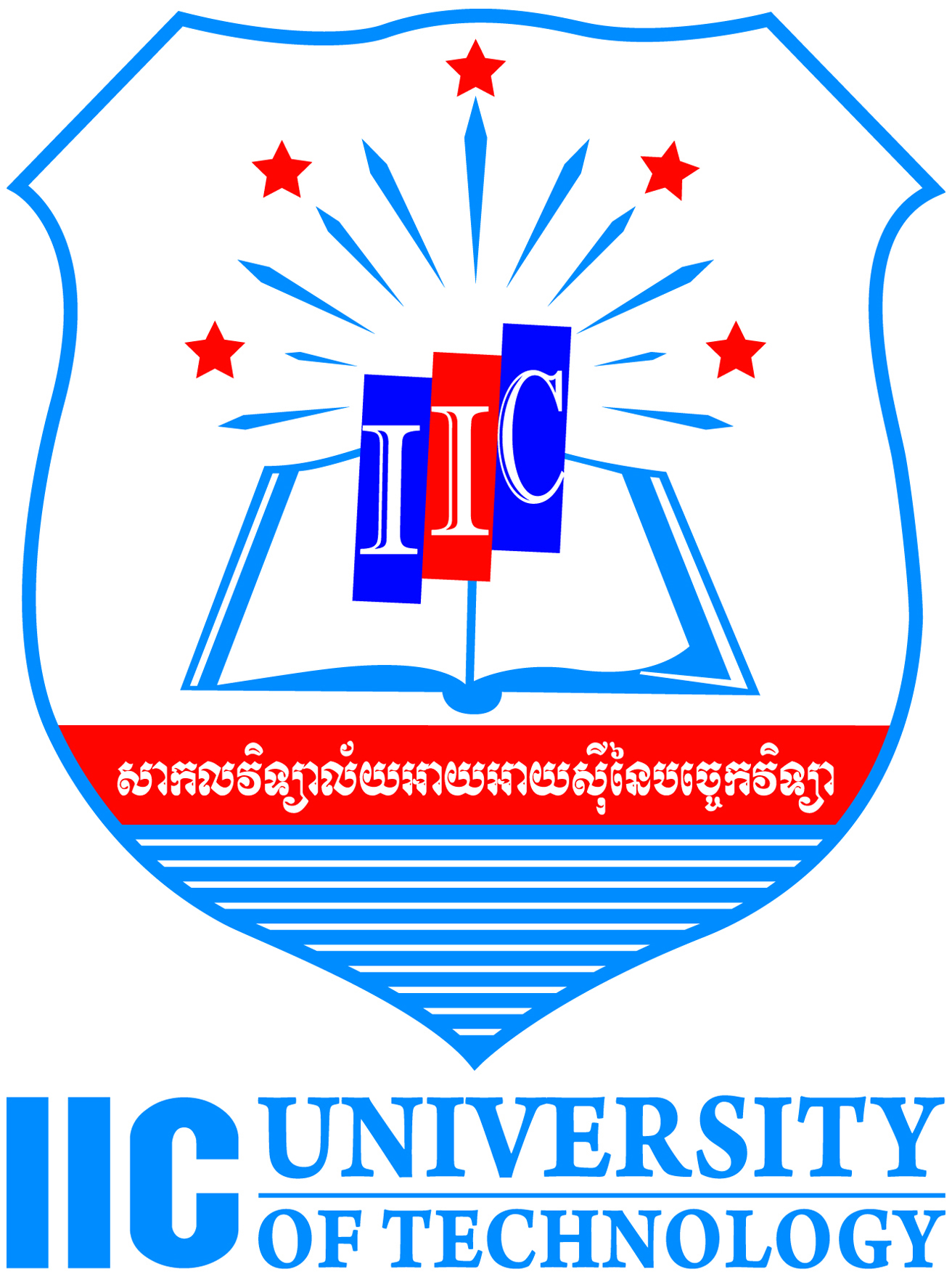 Graduate Students Service GRADUATION FORM  